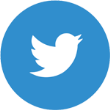 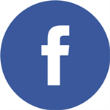 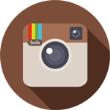 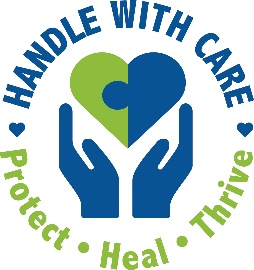 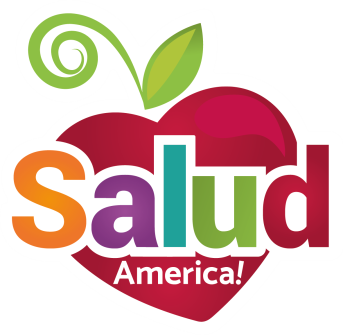 Share Your New Handle With Care Program!Model Social Messages (for Customizing)Schools in [COUNTY] are partnering with [POLICE] to help students who are exposed to traumatic situations by launching our own “Handle With Care” program! We created a local “Handle With Care” program to get reports from [POLICE] when a student is exposed to a traumatic event. [DISTRICT/SCHOOL] teachers/staffers will be ready with trauma-sensitive approaches, like sending students to the counselor instead of the principal. We are starting “Handle With Care” to enable [POLICE] to notify [DISTRICT/SCHOOL] leaders informing them when a student was present at some type of police action. Additional Model Social MessagesWe are proud to be starting the “Handle With Care” program to provide schools with notifications when students are involved in traumatic incidents in their home or community.Today our faculty and staff learned how to “Handle With Care” our students who experience traumatic events. Thanks to everyone who got this program started!Law enforcement will now alert schools to students who were present at a traumatic event in their home or community through the “Handle With Care” program. We don’t expect teachers to become psychologists. We are giving teachers the tools to recognize symptoms and provide trauma-sensitive support. “Handle With Care” provides a system of wraparound, school-based services so students who experience trauma at home or in their community are better able to succeed in school. Soon, police will have a new tool for helping children present at traumatic incidences, like domestic violence. “Handle With Care” will help students succeed in school despite facing adversity at home. It’s not uncommon during a drug-related search, for police to also find kids. With the “Handle With Care” program, police notify schools so they can provide trauma-sensitive support. Children are growing up in homes with domestic violence and substance abuse and going to schools where educators and administration have no idea. “Handle With Care” helps these kids! Schools often have no idea what their students went through the previous night. We launched the “Handle With Care” program so police send a notification to schools if children are present at a traumatic incident. Traumatic events increase children’s risk of falling behind in school and engaging in risky behavior. Through “Handle With Care,” schools can be alerted when a child faces a traumatic event and catch them before they fall behind or make trouble. Our local police and schools support creating the “Handle With Care” program to get notifications to teachers and counselors when a student is exposed to a traumatic event. These school leaders will be more prepared to act as stable, nurturing buffers. Every school has children who have been exposed to trauma, violence and overwhelming experiences. I am so glad our local police and schools are working together to support these kids through the “Handle With Care” program. Model Social Graphic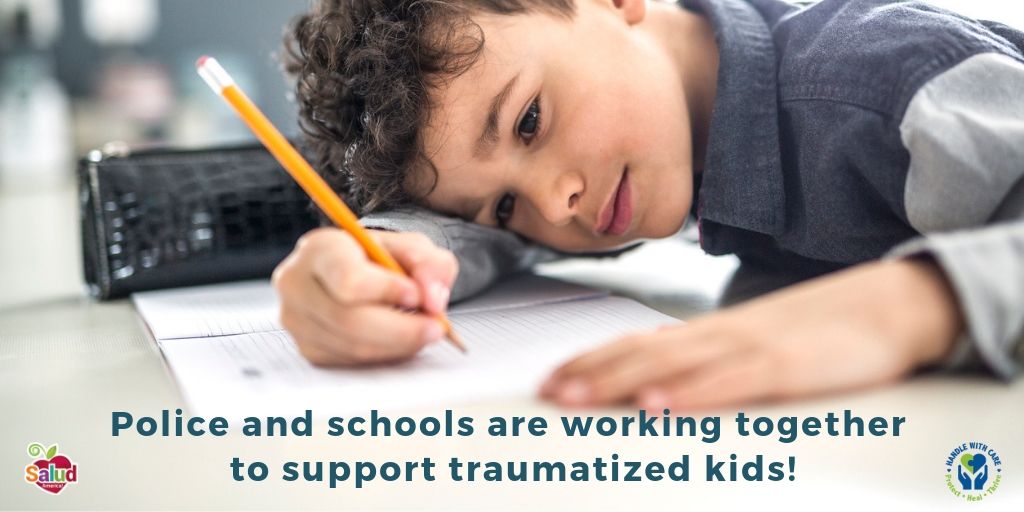 